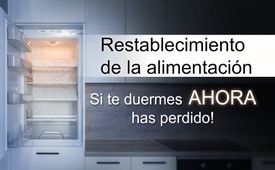 Restablecimiento de la alimentación: ¡Si duermes AHORA, has perdido!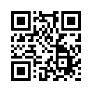 Ya el 28 de julio de 2020, casi dos años antes de que las autoridades sanitarias de todo el mundo advirtieran de una crisis alimentaria, la Fundación Rockefeller publicó un informe en el que no sólo predecía precisamente esta crisis, sino que proponía soluciones. El informe Rockefeller concluía que la crisis sólo podría abordarse mediante una transformación total de todo el sistema alimentario y su cadena de suministro asociada. En otras palabras, había que hacer un reajuste alimentario. Esto hace …Ya el 28 de julio de 2020, casi dos años antes de que las autoridades sanitarias de todo el mundo advirtieran de una crisis alimentaria, la Fundación Rockefeller publicó un informe en el que no sólo predecía precisamente esta crisis, sino que proponía soluciones. El informe Rockefeller concluía que la crisis sólo podría abordarse mediante una transformación total de todo el sistema alimentario y su cadena de suministro asociada. En otras palabras, había que hacer un reajuste alimentario. Esto hace que uno se levante y tome nota. 

El Foro Económico Mundial (FEM) había presentado su visión del "Great Reset" sólo unas semanas antes. Esta es la arquitectura de un Nuevo Orden Mundial en el sentido de la oligarquía financiera criminal. El Informe Rockefeller sobre Nutrición pretende preocuparse por el bienestar humano. Pero a pesar del énfasis en los alimentos sanos y nutritivos, las palabras "orgánico" y "natural" no aparecen en el informe, pero sí "proteínas alternativas". En consecuencia, se trata de una "nueva" dieta, es decir, artificial, que en este caso se refiere a las proteínas derivadas de bichos e insectos, otro concepto promovido por el FEM. - ¡Buen proveche! - Pero no sólo eso: si se examina más de cerca, el restablecimiento de los alimentos allana el camino para que el complejo financiero digital tenga un dominio irrestricto sobre toda la humanidad.

 En los últimos dos años, la Fundación Rockefeller y organizaciones financiadas por la Fundación Bill y Melinda Gates, como ID2020, y el WEF han presionado mucho para la introducción de "pasaportes de vacunación" digitales. De acuerdo con su agenda, sólo aquellos que hagan exactamente lo que el sistema exige, por ejemplo, aquellos que mantengan sus pasaportes digitales de vacunación al día, obtendrán el pan de cada día. - Así que presta atención ahora: Decidan ustedes si esto es un ataque a la democracia y al poder del Estado que emana del pueblo. Porque entonces habría que detectar el más mínimo comienzo de una dictadura de reajuste de alimentos y de tarjeta de vacunación digital y resistir en consecuencia, por ejemplo en Alemania, de acuerdo con el artículo 20 de la Ley Fundamental. Los alemanes ya han demostrado que pueden hacerlo ¡Pásalo!de hm.Fuentes:Restablecimiento del pan de cada día 
https://childrenshealthdefense.org/defender/bericht-der-rockefeller-stiftung-reset-the-table-sagte-covid-bedingte-nahrungsmittelkrise-voraus-2-jahre-bevor-sie-eintrat/?lang=deKla.TV – Las otras noticias ... libre – independiente – no censurada ...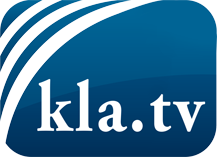 lo que los medios de comunicación no deberían omitir ...poco escuchado – del pueblo para el pueblo ...cada viernes emisiones a las 19:45 horas en www.kla.tv/es¡Vale la pena seguir adelante!Para obtener una suscripción gratuita con noticias mensuales
por correo electrónico, suscríbase a: www.kla.tv/abo-esAviso de seguridad:Lamentablemente, las voces discrepantes siguen siendo censuradas y reprimidas. Mientras no informemos según los intereses e ideologías de la prensa del sistema, debemos esperar siempre que se busquen pretextos para bloquear o perjudicar a Kla.TV.Por lo tanto, ¡conéctese hoy con independencia de Internet!
Haga clic aquí: www.kla.tv/vernetzung&lang=esLicencia:    Licencia Creative Commons con atribución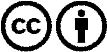 ¡Se desea la distribución y reprocesamiento con atribución! Sin embargo, el material no puede presentarse fuera de contexto.
Con las instituciones financiadas con dinero público está prohibido el uso sin consulta.Las infracciones pueden ser perseguidas.